Mendham Township Middle School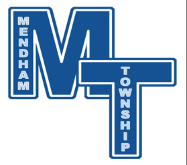 National Blue Ribbon School of Excellence16 Washington Valley Road, Brookside, N.J. 07926 Patrick J. Ciccone, Ed.D                                                                            Telephone 973-543-2505Principal                                                                                                               Fax 973-543-0701  pciccone@mendhamtwp.org														Dear MTMS Families, I am so excited to send this communication out - welcoming you all back to the 2020-2021 school year.  Other than maybe my first year as a principal, I cannot remember a time when I was so excited to welcome everyone back into the building. The facilities look incredible and are spotless – ready for teachers and students! Please know that the safety of our students, staff, and school community comes first during this pandemic.  If you have any questions, please reach out to me.  I will be sending out notices of parent / student orientations via Honeywell – so please make sure that your contact information is up to date so that you are in-the-know.  Click here to update Honeywell information.  Below is a timeline of events to kick off the 2020-2021 school year: August 14:  Parent Portal Opens - Student Schedules Accessible
August 14 to August 25:  Students enroll in Distance Learning Classroom - Directions HERE (<Click) 
August 26:  Distance Learning Begins: Click here for schedule
September 1:  Blue team only on campus full day.  See blue letter for more info - Blue Team Letter (click)
September 3:  Gold team only on campus full day.  See gold letter for more info - Gold Team Letter (click)
September 8:  On-campus Blended Learning configuration begins for all student - Blended Learning Definition When students retrieve their schedules from Oncourse, please remember that the only class that is pertinent for Distance Learning (August 26 – September 4) is their homeroom.  Students will remain in their homerooms with the homeroom cohort of students for the entirety of the academic day.  Teachers will rotate through the rooms. It is very important that students click this link in order to enroll in our Distance Learning program set to start on August 26.  Without enrolling, students will be unable to participate.  There is also an excellent tutorial video demonstration of the process HERE.  The whole process should take 5 minutes at most. Please – take the time to do it asap. The staff and I have spent countless hours working through our 20-21 instructional configurations and creating materials to communicate all of our new procedures with parents and students.  At this juncture, the success the school year kick off is in your hands.  Meaning, please take 15 minutes to sit down with your students and enroll them in all of the classes as described above – and visit the Welcome Back Page (<click) on our website and really read and understand what is coming so that we can all work together to truly provide a quality education for our roomers, zoomers, and 100% virtuals.   It is also important that you complete and submit the forms below.  We would be grateful if you could have your students bring them in completed on September 1st and 3rd.   These forms are required and we absolutely have to have them submitted by every student… under the current conditions, please do not make us use our resources chasing families down to secure this important information – please just complete and send the forms in asap.  Thank you very much! -2020-21 District Health Emergency Card (FORM M-2)
Return by SEPTEMBER 14 - NO EXCEPTIONS-2020-21 Consent for Publicity (FORM M-8)
Return by SEPTEMBER 14 - NO EXCEPTIONS-2020-21 Concussion/Head Injury Information (FORM M-4)
Return by SEPTEMBER 14 - NO EXCEPTIONS-2020-21 Immunization Letter and Vaccine Table (Grade 6 ONLY) (physician to complete) (FORM M-9)    Return by SEPTEMBER 14 - NO EXCEPTIONThis letter constitutes my official provision of the following Policies. - 5512 HIB Policy
- 5600R Code of Conduct 
- 8467 Weapons
- 5511R Dress Code
- 5530R Substance Abuse
- 5200 Attendance
- 2430R Extra Curricular Activities 
- 5240 Tardiness
- 5240R Tardiness
- 5410R Promotion & Retention
- 5533 Pupil Smoking If you have any questions at all please feel free to email me. I stand truly dedicated to making the very best of the 20-21 school year! 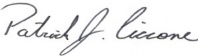 